ПОСТІЙНА   КОМІССІЯ З ПИТАНЬ  ЕКОНОМІЧНОЇ, ІНВЕСТИЦІЙНОЇ ПОЛІТИКИ, ТОРГІВЛІ І ІНФОРМАЦІЙНИХ ТЕХНОЛОГІЙ________________№_______________на №____________від_______________ПРОТОКОЛзасідання комісії 09.12.2019р.                                                                                      пл. Думська, 1    11:00                                                                                                              каб. 307Присутні: 1. Терещук Вадим Сергійович - голова комісії2. Горін Олексій Едуардович3. Палпатін Дмитро Вікторович4. Захаров Олександр Валентинович       Відсутні:1. Григор’єв Денис Станіславович 2. Неугодніков Андрій Олександрович       Запрошені:      1. Швидка Ірина Володимирівна – заступник директора департаменту економічного розвитку Одеської міської ради;       2. Лагунін Микита Сергійович – заступник директора - начальник відділу зовнішньоекономічної та інвестиційної політикиПорядок денний:1.Розгляд проекту рішення «Про внесення змін до Програми розвитку малого і середнього підприємництва у місті Одесі на 2019-2021 роки, затвердженої рішенням Одеської міської ради від 30 січня 2019 року                                   № 4198-VII»;         2. Розгляд проекту рішення «Про внесення змін до Міської цільової програми підтримки інвестиційної діяльності на території міста Одеси на 2019-2020 роки, затвердженої рішенням Одеської міської ради від 30 січня 2019 року №4206-VII»;         3.Розгляд проекту рішення «Про затвердження Програми економічного і соціального розвитку міста Одеси на 2020 рік».СЛУХАЛИ: інформацію заступника директора департаменту економічного розвитку Одеської міської ради Швидкої І.В., стосовно проекту рішення «Про внесення змін до Програми розвитку малого і середнього підприємництва у місті Одесі на 2019-2021 роки, затвердженої рішенням Одеської міської ради від 30 січня 2019 року № 4198-VII».  Доповідали: Терещук В.С., Горін О.Е., Захаров О.В.ВИРІШИЛИ : не підтримувати проект рішення.Голосування: За – 1 голос; проти – 3 голоси.         СЛУХАЛИ: інформацію від заступника директора - начальник відділу зовнішньоекономічної та інвестиційної політики Лагуніна М.С. стосовно проекту рішення «Про внесення змін до Міської цільової програми підтримки інвестиційної діяльності на території міста Одеси на 2019-2020 роки, затвердженої рішенням Одеської міської ради від 30 січня 2019 року                                № 4206-VII».Доповідали: Терещук В.С., Горін О.Е.ВИРІШИЛИ: не підтримувати проект рішення.Голосування: За – 1 голос; утрималися – 3 голоси.          СЛУХАЛИ: інформацію заступника директора департаменту економічного розвитку Одеської міської ради Швидкої І.В., стосовно проекту рішення «Про затвердження Програми економічного і соціального розвитку міста Одеси на 2020 рік».Доповідали: Терещук В.С., Захаров О.В.ВИРІШИЛИ: не підтримувати проект рішення.Голосування: Утрималися-одноголосно.Голова комісії 		                                В.С. Терещук 	ОДЕСЬКА 	МІСЬКА РАДА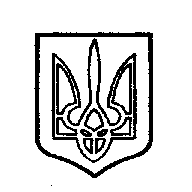 ОДЕССКИЙ ГОРОДСКОЙ СОВЕТ65004, м.Одеса, пл.Думська,165004, г.Одесса, пл.Думская,1